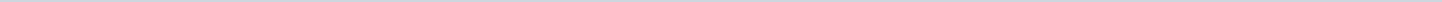 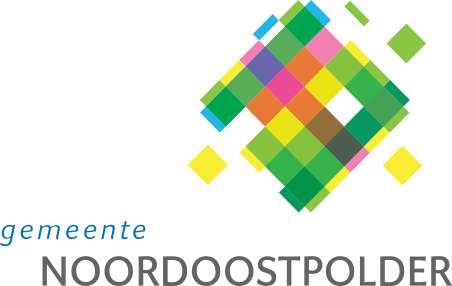 Gemeente NoordoostpolderAangemaakt op:Gemeente Noordoostpolder29-03-2024 06:18Amendementen2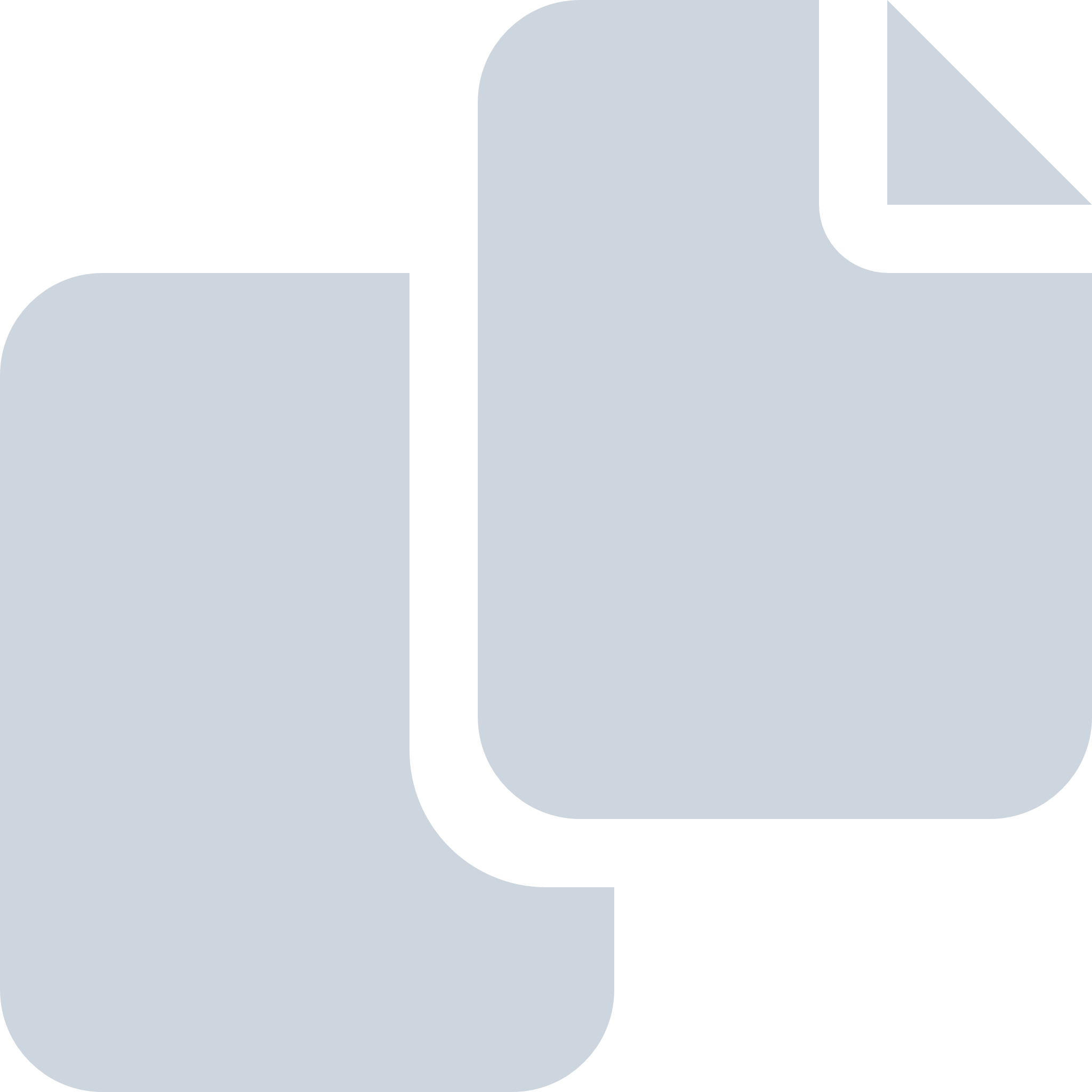 Periode: juli 2022#Naam van documentPub. datumInfo1.Amendement 2022-07-14b CU-SGP - Energietoeslag - Aangenomen04-07-2022PDF,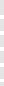 1,32 MB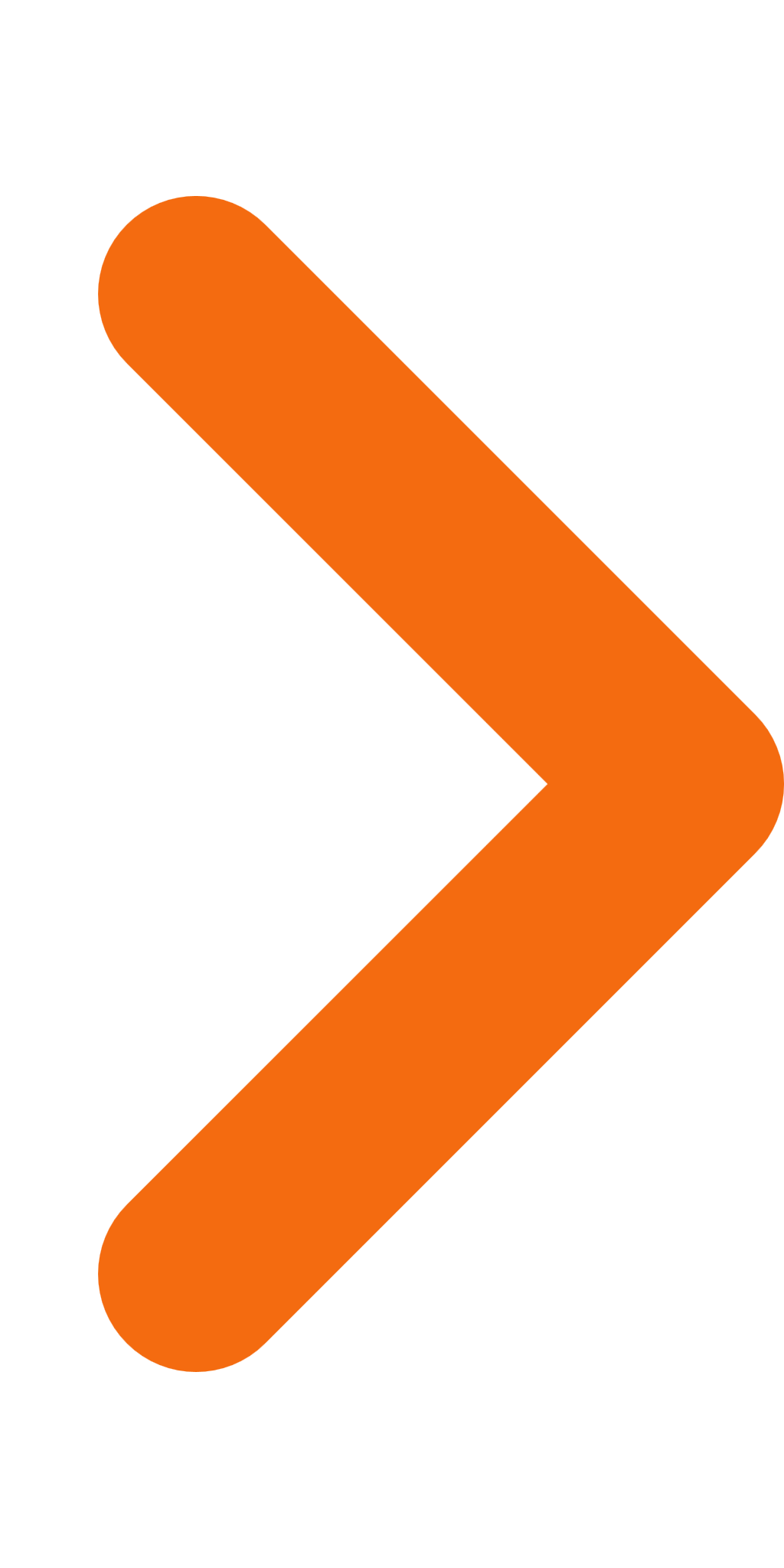 2.Amendement 2022-07-14a CU-SGP - JR Lastendruk en koopkracht - Niet ingediend04-07-2022PDF,880,03 KB